UMTSHEZI MUNICIPALITY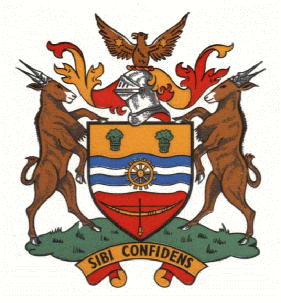 UMTSHEZI MUNISIPALITEITUMKHANDLU WASEMTSHEZINOTICE INVITING SUPPLIERS TO QUOTESuppliers are hereby invited to quote for the supply of the following equipments:40 Fine cut blades, bolts and nuts48 Rough cut blades, bolts and nuts5 Skids for 1.2m machine15 Bolts and nuts18 Skids for 1.5m locust machine108 Bolts and nuts6 Skids for 1.2m machine30 Bolts and nuts48 Skids for 1.5m machine144 Bolts and nutsSubmission due date: 14/08/2012 at 13:00Kindly make an appointment with Ms Zama Sigaqa during office hours on (036) 342 7866 for inspection of the machines.Submissions to be made at the municipal finance department officesContact person: Fezeka Mhlanga                   Tel: (036) 342 7845                  Fax: (036) 352 7898               Email: fezeka@mtshezi.co.za